              				GÖRELE ANATOLIAN HIGH SCHOOL    																																																																																						          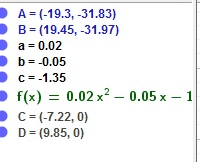 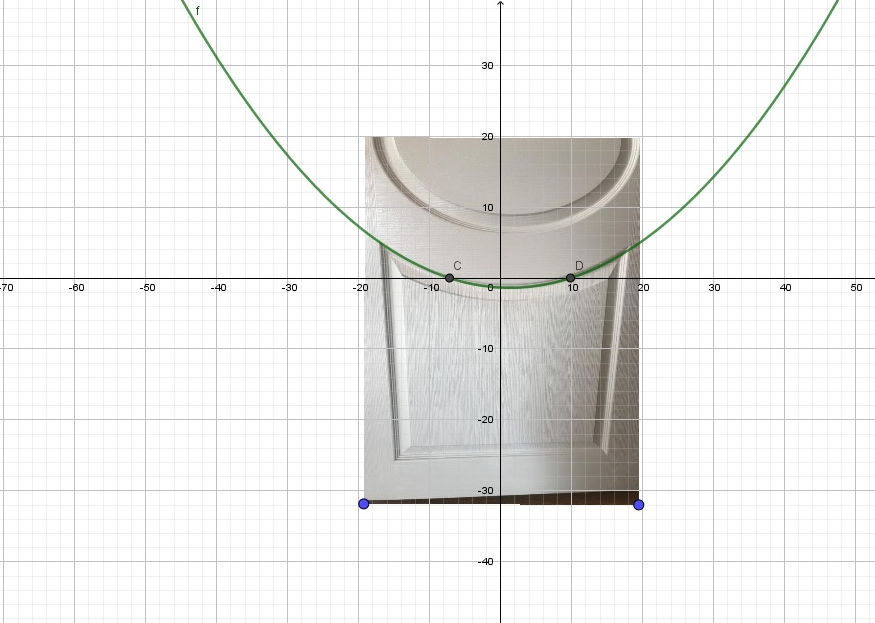 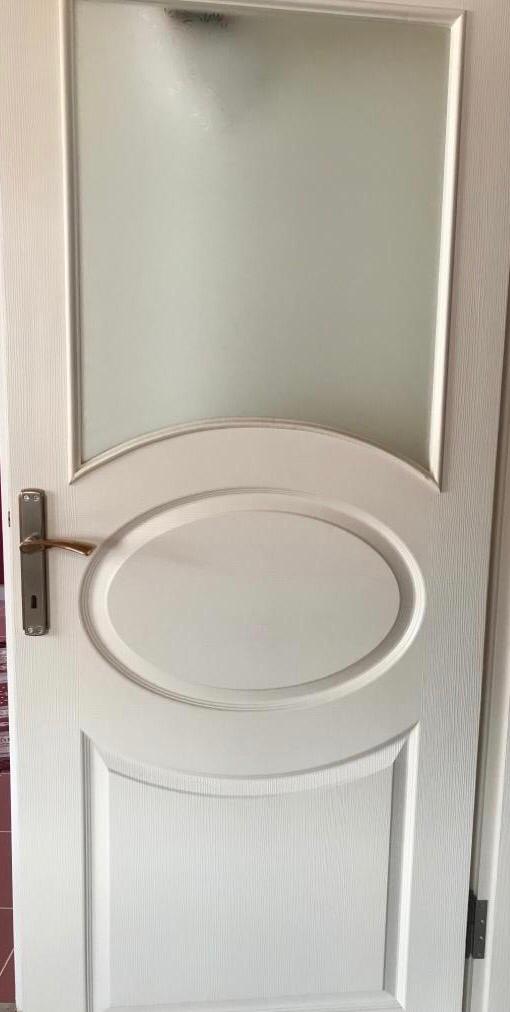 MELİKE AYDIN -	11/A